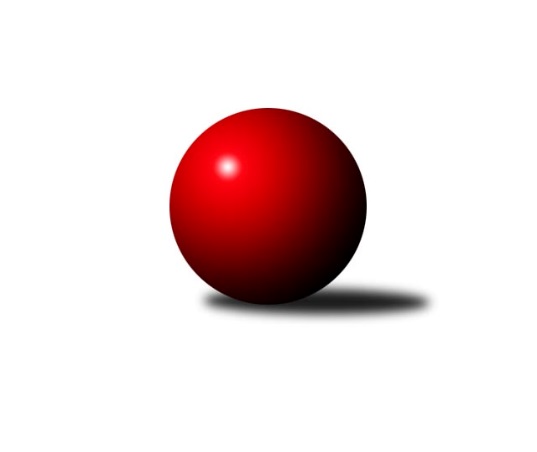 Č.18Ročník 2023/2024	9.3.2024Nejlepšího výkonu v tomto kole: 3588 dosáhlo družstvo: SKK Hořice1. KLM 2023/2024Výsledky 18. kolaSouhrnný přehled výsledků:TJ Valašské Meziříčí B	- TJ Centropen Dačice	2:6	3450:3491	8.5:15.5	9.3.TJ Loko České Velenice	- TJ Lokomotiva Trutnov 	4:4	3494:3462	13.5:10.5	9.3.SKK Hořice	- KK Sadská	7:1	3588:3342	17.5:6.5	9.3.TJ Slovan Karlovy Vary	- KK Vyškov	5:3	3275:3267	11.5:12.5	9.3.SK Podlužan Prušánky 	- TJ Třebíč	6:2	3519:3500	14.5:9.5	9.3.CB Dobřany Klokani	- KK Zábřeh	3:5	3498:3500	11.0:13.0	9.3.Tabulka družstev:	1.	SKK Hořice	18	15	0	3	94.5 : 49.5 	242.0 : 190.0 	 3522	30	2.	KK Zábřeh	18	14	0	4	91.0 : 53.0 	244.5 : 187.5 	 3496	28	3.	SK Podlužan Prušánky	18	11	1	6	79.5 : 64.5 	229.5 : 202.5 	 3431	23	4.	KK Vyškov	18	10	0	8	72.5 : 71.5 	221.0 : 211.0 	 3448	20	5.	CB Dobřany Klokani	18	9	1	8	79.0 : 65.0 	231.5 : 200.5 	 3451	19	6.	TJ Slovan Karlovy Vary	18	8	2	8	69.5 : 74.5 	200.0 : 232.0 	 3421	18	7.	TJ Centropen Dačice	18	8	1	9	77.0 : 67.0 	218.0 : 214.0 	 3446	17	8.	TJ Loko České Velenice	18	6	2	10	63.5 : 80.5 	207.5 : 224.5 	 3478	14	9.	TJ Valašské Meziříčí B	18	6	1	11	66.0 : 78.0 	199.5 : 232.5 	 3434	13	10.	KK Sadská	18	6	1	11	59.5 : 84.5 	203.0 : 229.0 	 3422	13	11.	TJ Lokomotiva Trutnov	18	4	3	11	61.0 : 83.0 	204.0 : 228.0 	 3392	11	12.	TJ Třebíč	18	4	2	12	51.0 : 93.0 	191.5 : 240.5 	 3396	10Podrobné výsledky kola:	 TJ Valašské Meziříčí B	3450	2:6	3491	TJ Centropen Dačice	Radim Metelka	137 	 153 	 143 	154	587 	 0.5:3.5 	 596 	 140	153 	 144	159	Michal Waszniovski	Ivan Říha *1	130 	 137 	 149 	174	590 	 2:2 	 571 	 132	155 	 139	145	Jiří Němec	Gustav Vojtek	141 	 152 	 124 	134	551 	 0:4 	 578 	 154	156 	 131	137	Petr Vojtíšek	Daniel Šefr	150 	 133 	 139 	136	558 	 2:2 	 567 	 132	147 	 128	160	Tomáš Pospíchal	Dalibor Tuček	163 	 145 	 148 	118	574 	 3:1 	 564 	 149	132 	 131	152	Karel Novák	Michal Juroška	155 	 144 	 147 	144	590 	 1:3 	 615 	 165	157 	 156	137	Zdeněk Pospíchalrozhodčí: Jaroslav Zajíčekstřídání: *1 od 61. hodu Vladimír VýrekNejlepší výkon utkání: 615 - Zdeněk Pospíchal	 TJ Loko České Velenice	3494	4:4	3462	TJ Lokomotiva Trutnov 	Tomáš Maroušek	152 	 149 	 165 	134	600 	 3:1 	 558 	 133	157 	 146	122	Adam Svatý	Jiří Novotný	141 	 154 	 142 	177	614 	 2:2 	 620 	 136	168 	 137	179	Marek Žoudlík	Zbyněk Dvořák	136 	 150 	 136 	138	560 	 2:2 	 577 	 154	140 	 150	133	Ondřej Stránský	Ondřej Touš	146 	 135 	 126 	144	551 	 2:2 	 558 	 133	136 	 146	143	Jan Kyncl	Zdeněk Dvořák	135 	 152 	 131 	137	555 	 0.5:3.5 	 610 	 149	152 	 148	161	František Adamů ml.	Branislav Černuška	156 	 153 	 150 	155	614 	 4:0 	 539 	 146	129 	 129	135	David Ryzákrozhodčí: Miloš NavrkalNejlepší výkon utkání: 620 - Marek Žoudlík	 SKK Hořice	3588	7:1	3342	KK Sadská	David Urbánek	142 	 173 	 139 	166	620 	 3:1 	 560 	 130	137 	 147	146	Aleš Košnar	Vojtěch Tulka	143 	 142 	 149 	142	576 	 2.5:1.5 	 550 	 129	143 	 149	129	Václav Pešek	Radek Kroupa	167 	 143 	 137 	159	606 	 3:1 	 546 	 142	128 	 147	129	David Sukdolák	Jaromír Šklíba	131 	 135 	 154 	154	574 	 3:1 	 562 	 138	133 	 147	144	Antonín Svoboda	Martin Hažva	130 	 150 	 143 	140	563 	 2:2 	 566 	 152	127 	 157	130	Petr Miláček	Dominik Ruml	159 	 152 	 177 	161	649 	 4:0 	 558 	 135	139 	 131	153	Tomáš Bekrozhodčí: Jindřich NovotnýNejlepší výkon utkání: 649 - Dominik Ruml	 TJ Slovan Karlovy Vary	3275	5:3	3267	KK Vyškov	Václav Hlaváč st.	147 	 139 	 158 	141	585 	 2:2 	 558 	 154	121 	 126	157	Ondřej Ševela	Radek Cimbala	139 	 119 	 135 	118	511 	 2:2 	 531 	 134	143 	 125	129	Tomáš Vejmola	Tomáš Beck st. *1	123 	 108 	 138 	109	478 	 1.5:2.5 	 518 	 123	130 	 120	145	Filip Kordula	Zdeněk Kříž st.	139 	 148 	 140 	151	578 	 3:1 	 534 	 141	134 	 119	140	Jiří Trávníček	Petr Jedlička	130 	 143 	 142 	153	568 	 2:2 	 545 	 132	148 	 118	147	Petr Pevný	Tomáš Pavlík	139 	 124 	 158 	134	555 	 1:3 	 581 	 141	151 	 140	149	Luděk Rychlovskýrozhodčí: Daniela Stašovástřídání: *1 od 61. hodu Lukáš HolýNejlepší výkon utkání: 585 - Václav Hlaváč st.	 SK Podlužan Prušánky 	3519	6:2	3500	TJ Třebíč	Martin Procházka	141 	 161 	 139 	155	596 	 3:1 	 601 	 138	154 	 160	149	Jan Ševela	Martin Tesařík	135 	 142 	 145 	150	572 	 1:3 	 616 	 151	168 	 143	154	Kamil Nestrojil	Stanislav Esterka	160 	 161 	 143 	129	593 	 3:1 	 581 	 144	157 	 159	121	Václav Rypel	Jan Zálešák	143 	 127 	 144 	143	557 	 2.5:1.5 	 529 	 143	151 	 118	117	Josef Vrbka	Lukáš Hlavinka	156 	 158 	 139 	146	599 	 3:1 	 555 	 152	131 	 147	125	Miroslav Ježek	Zdeněk Zálešák	175 	 170 	 130 	127	602 	 2:2 	 618 	 140	161 	 156	161	Robert Pevnýrozhodčí: Jiří LaukoNejlepší výkon utkání: 618 - Robert Pevný	 CB Dobřany Klokani	3498	3:5	3500	KK Zábřeh	Michal Šneberger	133 	 142 	 150 	151	576 	 3:1 	 546 	 127	143 	 138	138	Martin Sitta	Martin Pejčoch	171 	 120 	 142 	152	585 	 1:3 	 615 	 152	144 	 160	159	Marek Ollinger	Jaroslav Roj	155 	 143 	 180 	132	610 	 3:1 	 579 	 151	141 	 150	137	Václav Švub	Josef Fišer nejml.	138 	 140 	 127 	125	530 	 0:4 	 573 	 141	154 	 144	134	Adam Mísař	Josef Fišer ml.	130 	 151 	 149 	161	591 	 1:3 	 618 	 152	155 	 167	144	Tomáš Dražil	Jiří Baloun	156 	 145 	 156 	149	606 	 3:1 	 569 	 139	136 	 141	153	Jiří Michálekrozhodčí: Milan VrabecNejlepší výkon utkání: 618 - Tomáš DražilPořadí jednotlivců:	jméno hráče	družstvo	celkem	plné	dorážka	chyby	poměr kuž.	Maximum	1.	Radim Metelka 	TJ Valašské Meziříčí B	601.61	383.9	217.7	1.4	10/10	(641)	2.	Tomáš Pavlík 	TJ Slovan Karlovy Vary	601.20	386.4	214.8	1.8	9/9	(646)	3.	Lukáš Hlavinka 	SK Podlužan Prušánky 	600.75	386.4	214.3	1.6	9/10	(663)	4.	David Urbánek 	SKK Hořice	597.52	387.5	210.0	1.7	10/10	(659)	5.	Dominik Ruml 	SKK Hořice	597.04	380.3	216.8	0.7	10/10	(649)	6.	Tomáš Bek 	KK Sadská	595.93	385.4	210.5	1.2	10/10	(674)	7.	Adam Mísař 	KK Zábřeh	595.47	380.2	215.2	1.4	9/10	(635)	8.	Jiří Němec 	TJ Centropen Dačice	594.59	385.4	209.2	1.3	9/11	(654)	9.	Martin Hažva 	SKK Hořice	593.53	384.1	209.4	2.6	10/10	(638)	10.	Marek Ollinger 	KK Zábřeh	593.45	383.2	210.3	1.3	10/10	(642)	11.	Václav Hlaváč  st.	TJ Slovan Karlovy Vary	593.21	391.7	201.5	3.0	7/9	(616)	12.	Kamil Nestrojil 	TJ Třebíč	592.78	388.1	204.7	1.4	8/11	(616)	13.	Jiří Baloun 	CB Dobřany Klokani	592.13	384.1	208.0	1.9	9/9	(634)	14.	Zdeněk Dvořák 	TJ Loko České Velenice	591.54	385.9	205.6	2.2	9/10	(648)	15.	Jaroslav Roj 	CB Dobřany Klokani	590.78	381.1	209.7	2.0	9/9	(644)	16.	Radek Kroupa 	SKK Hořice	590.12	377.8	212.4	1.3	10/10	(636)	17.	Ondřej Stránský 	TJ Lokomotiva Trutnov 	588.29	383.3	204.9	1.6	10/10	(639)	18.	Ondřej Ševela 	KK Vyškov	588.22	384.0	204.3	2.3	10/10	(645)	19.	Petr Pevný 	KK Vyškov	587.81	384.8	203.0	2.3	9/10	(633)	20.	Tomáš Dražil 	KK Zábřeh	587.32	383.7	203.6	2.2	9/10	(635)	21.	Marek Žoudlík 	TJ Lokomotiva Trutnov 	587.29	390.7	196.6	1.5	10/10	(620)	22.	Zbyněk Dvořák 	TJ Loko České Velenice	586.43	381.7	204.8	3.3	10/10	(634)	23.	Petr Vojtíšek 	TJ Centropen Dačice	585.29	384.6	200.7	2.9	8/11	(634)	24.	Branislav Černuška 	TJ Loko České Velenice	585.19	379.5	205.7	1.8	8/10	(640)	25.	Martin Pejčoch 	CB Dobřany Klokani	582.01	381.7	200.4	2.5	8/9	(608)	26.	Ladislav Chmel 	TJ Loko České Velenice	579.97	386.0	194.0	3.0	9/10	(612)	27.	Václav Švub 	KK Zábřeh	579.40	377.3	202.1	3.2	9/10	(628)	28.	Martin Schejbal 	KK Sadská	579.38	376.2	203.2	2.4	7/10	(618)	29.	Zdeněk Pospíchal 	TJ Centropen Dačice	578.25	371.4	206.8	2.4	8/11	(615)	30.	Jaromír Šklíba 	SKK Hořice	577.83	371.9	205.9	2.6	8/10	(630)	31.	Michal Juroška 	TJ Valašské Meziříčí B	577.26	377.8	199.4	2.0	8/10	(616)	32.	Jan Ševela 	TJ Třebíč	577.05	379.0	198.0	2.1	10/11	(625)	33.	Martin Sitta 	KK Zábřeh	576.63	380.6	196.1	3.1	8/10	(628)	34.	Dalibor Tuček 	TJ Valašské Meziříčí B	576.44	378.5	197.9	2.4	8/10	(632)	35.	Josef Touš 	KK Vyškov	576.36	379.9	196.4	1.5	9/10	(606)	36.	Robert Pevný 	TJ Třebíč	576.09	375.1	201.0	1.8	10/11	(618)	37.	Jan Zálešák 	SK Podlužan Prušánky 	575.95	379.9	196.1	3.3	10/10	(612)	38.	Miroslav Dvořák 	TJ Loko České Velenice	572.98	380.7	192.3	2.3	8/10	(618)	39.	Jakub Fabík 	KK Zábřeh	572.71	374.1	198.6	4.0	7/10	(599)	40.	Ivan Říha 	TJ Valašské Meziříčí B	572.18	385.7	186.5	4.1	7/10	(608)	41.	Vojtěch Tulka 	SKK Hořice	571.02	383.3	187.8	3.9	10/10	(633)	42.	Tomáš Maroušek 	TJ Loko České Velenice	571.00	379.3	191.7	2.5	10/10	(619)	43.	František Adamů  ml.	TJ Lokomotiva Trutnov 	570.99	382.4	188.6	5.0	9/10	(611)	44.	Aleš Košnar 	KK Sadská	570.56	374.4	196.2	2.8	9/10	(604)	45.	Karel Novák 	TJ Centropen Dačice	570.47	377.2	193.3	2.3	10/11	(617)	46.	Jiří Michálek 	KK Zábřeh	570.17	374.8	195.4	1.9	8/10	(640)	47.	Tomáš Pospíchal 	TJ Centropen Dačice	569.38	374.4	195.0	3.4	10/11	(625)	48.	Petr Jedlička 	TJ Slovan Karlovy Vary	568.62	372.8	195.8	3.3	9/9	(601)	49.	Martin Procházka 	SK Podlužan Prušánky 	568.01	378.0	190.1	4.2	10/10	(614)	50.	Zdeněk Kříž  st.	TJ Slovan Karlovy Vary	567.37	375.5	191.9	3.4	9/9	(604)	51.	Václav Pešek 	KK Sadská	566.43	368.6	197.8	3.7	7/10	(607)	52.	Michal Šneberger 	CB Dobřany Klokani	566.16	386.1	180.0	5.4	8/9	(606)	53.	Gustav Vojtek 	TJ Valašské Meziříčí B	565.83	381.8	184.0	2.8	8/10	(606)	54.	Filip Kordula 	KK Vyškov	565.63	379.7	186.0	5.5	8/10	(638)	55.	Zdeněk Zálešák 	SK Podlužan Prušánky 	564.05	373.6	190.5	3.5	8/10	(616)	56.	Daniel Šefr 	TJ Valašské Meziříčí B	563.74	381.5	182.3	3.7	7/10	(601)	57.	David Ryzák 	TJ Lokomotiva Trutnov 	563.15	375.8	187.3	4.1	9/10	(607)	58.	Josef Fišer  ml.	CB Dobřany Klokani	562.95	369.5	193.5	5.3	8/9	(614)	59.	Václav Rypel 	TJ Třebíč	562.39	372.0	190.3	3.3	10/11	(599)	60.	Petr Miláček 	KK Sadská	560.60	369.8	190.8	4.0	7/10	(594)	61.	David Sukdolák 	KK Sadská	558.91	373.7	185.2	4.3	9/10	(610)	62.	Mojmír Novotný 	TJ Třebíč	556.06	371.9	184.2	4.0	9/11	(585)	63.	Tomáš Beck  st.	TJ Slovan Karlovy Vary	555.21	370.9	184.3	6.5	8/9	(599)	64.	Josef Fišer  nejml.	CB Dobřany Klokani	552.19	364.5	187.7	4.7	8/9	(617)	65.	Radek Cimbala 	TJ Slovan Karlovy Vary	551.59	379.7	171.9	5.6	9/9	(583)		Pavel Kabelka 	TJ Centropen Dačice	611.50	391.5	220.0	0.0	2/11	(615)		David Koželuh 	TJ Loko České Velenice	602.00	417.0	185.0	3.0	1/10	(602)		Josef Brtník 	TJ Centropen Dačice	598.69	387.3	211.3	2.2	7/11	(633)		Lukáš Doubrava 	CB Dobřany Klokani	592.18	383.0	209.1	1.7	4/9	(637)		Vojtěch Novák 	SK Podlužan Prušánky 	591.39	377.6	213.8	1.5	6/10	(644)		Tomáš Procházka 	KK Vyškov	590.60	390.8	199.8	3.0	2/10	(621)		Eduard Varga 	KK Vyškov	586.00	393.0	193.0	5.0	1/10	(586)		Jiří Novotný 	TJ Loko České Velenice	585.67	394.0	191.7	2.3	3/10	(615)		Pavel Vymazal 	KK Vyškov	583.45	378.4	205.1	3.4	5/10	(618)		Petr Janák 	TJ Centropen Dačice	581.50	379.0	202.5	3.0	2/11	(599)		Roman Straka 	TJ Lokomotiva Trutnov 	580.00	378.0	202.0	1.5	1/10	(602)		Dušan Rodek 	TJ Centropen Dačice	573.00	399.0	174.0	4.0	1/11	(573)		Luděk Rychlovský 	KK Vyškov	572.83	372.8	200.0	2.5	6/10	(586)		Kamil Fiebinger 	TJ Lokomotiva Trutnov 	571.33	378.3	193.0	3.2	4/10	(599)		Václav Schejbal 	KK Sadská	570.25	376.3	194.0	1.0	6/10	(595)		Matyáš Doležal 	TJ Centropen Dačice	569.00	380.0	189.0	8.5	2/11	(602)		Martin Tesařík 	SK Podlužan Prušánky 	568.73	385.5	183.2	4.4	5/10	(634)		Antonín Svoboda 	KK Sadská	567.46	382.5	185.0	5.4	4/10	(604)		Stanislav Esterka 	SK Podlužan Prušánky 	566.22	388.0	178.2	3.7	3/10	(593)		Radim Čuřík 	KK Vyškov	565.23	384.3	181.0	5.6	6/10	(634)		Lukáš Toman 	TJ Třebíč	565.00	378.5	186.5	5.0	2/11	(568)		Michal Waszniovski 	TJ Centropen Dačice	564.75	383.9	180.9	5.2	6/11	(596)		Jakub Pekárek 	TJ Valašské Meziříčí B	564.33	367.3	197.0	3.7	3/10	(611)		Tomáš Vejmola 	KK Vyškov	561.85	386.3	175.6	5.6	4/10	(601)		Stanislav Zálešák 	SK Podlužan Prušánky 	561.00	389.5	171.5	5.5	2/10	(571)		Dominik Fojtík 	SK Podlužan Prušánky 	560.60	374.5	186.1	4.5	5/10	(614)		Ondřej Touš 	TJ Loko České Velenice	560.50	382.4	178.1	9.2	4/10	(582)		Josef Vrbka 	TJ Třebíč	558.69	366.8	191.9	4.6	4/11	(615)		Jan Kyncl 	TJ Lokomotiva Trutnov 	557.50	383.5	174.0	6.0	2/10	(558)		Martin Bartoníček 	SKK Hořice	557.00	373.0	184.0	6.0	1/10	(557)		Petr Holý 	TJ Lokomotiva Trutnov 	556.00	372.0	184.0	2.0	1/10	(556)		Ondřej Černý 	SKK Hořice	556.00	383.0	173.0	3.0	2/10	(565)		Jaroslav Tenkl 	TJ Třebíč	554.76	368.4	186.4	5.2	5/11	(577)		Martin Tenkl 	TJ Třebíč	554.00	380.0	174.0	6.0	1/11	(554)		Matouš Krajzinger 	TJ Valašské Meziříčí B	551.50	369.3	182.2	4.5	6/10	(622)		Vladimír Výrek 	TJ Valašské Meziříčí B	550.90	372.4	178.5	5.6	5/10	(597)		Michal Teraz 	SK Podlužan Prušánky 	550.00	375.0	175.0	6.0	1/10	(550)		Miroslav Ježek 	TJ Třebíč	548.40	369.1	179.3	5.1	7/11	(568)		Adam Svatý 	TJ Lokomotiva Trutnov 	537.04	371.9	165.2	4.8	6/10	(558)		Miroslav Volek 	TJ Valašské Meziříčí B	537.00	392.0	145.0	10.0	1/10	(537)		Lukáš Holý 	TJ Slovan Karlovy Vary	536.00	373.0	163.0	6.0	1/9	(536)		Jiří Trávníček 	KK Vyškov	534.00	355.0	179.0	0.0	1/10	(534)		Ladislav Urban 	TJ Slovan Karlovy Vary	533.75	364.6	169.1	4.5	2/9	(555)		Milan Kabelka 	TJ Centropen Dačice	532.00	369.0	163.0	6.0	1/11	(532)		Šimon Fiebinger 	TJ Lokomotiva Trutnov 	527.04	361.2	165.8	8.3	6/10	(569)		Miloš Veigl 	TJ Lokomotiva Trutnov 	513.00	358.0	155.0	7.0	1/10	(513)		Jakub Votava 	TJ Třebíč	497.00	348.0	149.0	9.0	1/11	(497)Sportovně technické informace:Starty náhradníků:registrační číslo	jméno a příjmení 	datum startu 	družstvo	číslo startu23192	Lukáš Holý	09.03.2024	TJ Slovan Karlovy Vary	2x23502	Jiří Novotný	09.03.2024	TJ Loko České Velenice	3x8354	Jiří Trávníček	09.03.2024	KK Vyškov	1x8269	Luděk Rychlovský	09.03.2024	KK Vyškov	4x27093	Jan Kyncl	09.03.2024	TJ Lokomotiva Trutnov 	2x
Hráči dopsaní na soupisku:registrační číslo	jméno a příjmení 	datum startu 	družstvo	Program dalšího kola:19. kolo16.3.2024	so	10:00	KK Sadská - TJ Slovan Karlovy Vary	16.3.2024	so	10:00	TJ Centropen Dačice - SK Podlužan Prušánky 	16.3.2024	so	13:00	TJ Lokomotiva Trutnov  - TJ Valašské Meziříčí B	16.3.2024	so	14:00	KK Vyškov - CB Dobřany Klokani	16.3.2024	so	15:30	KK Zábřeh - TJ Loko České Velenice	Nejlepší šestka kola - absolutněNejlepší šestka kola - absolutněNejlepší šestka kola - absolutněNejlepší šestka kola - absolutněNejlepší šestka kola - dle průměru kuželenNejlepší šestka kola - dle průměru kuželenNejlepší šestka kola - dle průměru kuželenNejlepší šestka kola - dle průměru kuželenNejlepší šestka kola - dle průměru kuželenPočetJménoNázev týmuVýkonPočetJménoNázev týmuPrůměr (%)Výkon6xDominik RumlHořice6494xDominik RumlHořice111.166497xDavid UrbánekHořice6204xMarek ŽoudlíkTrutnov107.146202xMarek ŽoudlíkTrutnov6201xZdeněk PospíchalDačice107.16152xRobert PevnýTřebíč6184xTomáš DražilZábřeh A107.056184xTomáš DražilZábřeh A6185xMarek OllingerZábřeh A106.536151xKamil NestrojilTřebíč6166xDavid UrbánekHořice106.19620